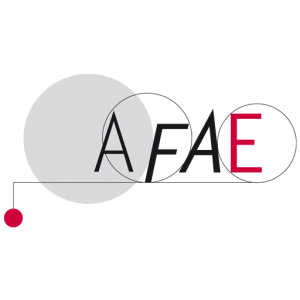 Association Française des Acteurs de l’Education			Sections académiques de Nantes et de Rennes	                         19ème RENCONTRE INTER-ACADEMIQUE NANTES / RENNESMercredi 17  janvier 2018 « La réussite des élèves, à qui  en revient le mérite ?»Compte-rendu de l’atelier 2 : « Réussir autrement »Dans un système scolaire qui peine à réduire le nombre d'élèves en échec, à valoriser les compétences requises aussi bien pour les métiers manuels que pour les métiers du numérique, d'autres chemins de la réussite se sont mis en place : Quels sont-ils ? Agissent-ils pour la réussite de tous ou bien pour celle d'une élite ? Quelle reconnaissance offrent-ils à leurs bénéficiaires ? Quelle place donnent-ils à l'innovation et à la transmission des savoirs dans leurs parcours de réussite ?Les témoignages : M. Denis SUGLIANI,  Conseiller en formation Continue du GRETA de Vannes :Le dispositif Kercode : Dans le cadre de la formation tout au long de la vie, il  accompagne le développement des compétences professionnelles des adultes. Il touche des publics souvent éloignés de l’emploi et ayant connu des échecs et s’inscrit dans la politique nationale de la « Grande école du numérique ». Le projet « Kercode » lance en 2015 cette formation qui est ouverte prioritairement aux jeunes de moins de 25 ans, demandeurs d’emplois, personnes originaires de quartiers en zone prioritaire, populations insuffisamment représentées dans les métiers techniques. Aucun prérequis académique n’est exigé, cependant les candidats devront faire preuve d’une grande motivation et d’une forte appétence pour le numérique et le travail en équipe.Formation de 6 mois / 75% de sorties positives. 18 placesPédagogie en place : apprendre par capitalisation en pratiquant, en questionnant pour résoudre des problèmes.Leviers d’apprentissage :travail en binômetransmission par les pairsMises en situationsTravail en équipe sur des challengesL’apprenant est acteur de sa formation. Les projets à réaliser proviennent également de partenaires locaux. Devenant tour à tour maître et élève, les apprenants fixent leurs connaissances en faisant bénéficier leurs pairs : acquisition de compétences d’étayage, d’adaptation et de bienveillance exigées dans la transmission des connaissances. Les 3 mots clé du dispositif : Innovation sociale, excellence des parcours, bidouilleur pour inventer  des solutions. Témoignage de Marie BERNARD : Marie se présente comme une élève en difficulté « sauf en sciences » qui a été « jetée en BEP » pour devenir aide-soignante.  Elle a sollicité une réorientation en filière scientifique ; Echec en licence « Maths appliquées »A été retenue dans le dispositif « Kercode ». Formation diplômante. Stage de 3 mois à l’issue de la formation. Elle souhaite aller le plus loin possible dans ce cursus (licence, master…) ; Kercode valorise pour elle les savoirs spécifiques non-académiques tout en les raccrochant au cursus universitaire classique. Témoignage de M. Yves BEAUVILIN, président des MOF 44 (Meilleur Ouvrier de France) : MOF en Tolerie, il s’est inscrit au concours par défi pour faire le point sur ses compétences professionnelles. Demande une énorme implication personnelle et apporte une fierté et une reconnaissance professionnelle.Aujourd’hui, il œuvre pour transmettre ses connaissances aux nouvelles générations.MOF : dans tous les domaines, sans pré requis le titulaire du titre MOFest reconnu comme possédant un diplôme d’Etat de niveau 3(BAC+2)Témoignage de Thomas  LANDREAUY, 24 ans « Un des meilleurs apprentis de France » et carreleur. Il a découvert le carrelage par hasard, avait suivi un cursus scolaire modeste en faisant le choix d’un CAP après sa classe de 3ème. Puis il est devenu meilleur apprenti aux olympiades des métiers, au niveau national et au niveau mondial. Cette expérience est similaire à celle que peut vivre un sportif de haut niveau car elle nécessite une grosse préparation mentale et physique ; Son souhait est de devenir MOF en carrelage, il y concoure dès cette année. Professionnellement, il pense créer son entreprise.  Point commun  de tous ces témoignages :Etre en  capacité à saisir les opportunités pour accéder à des filières d’excellence.Les rencontres entre pairs qui stimulent le dépassement de soi.La reconnaissance par les pairs d’un savoir-faire. Important d’assurer une meilleure information des jeunes.Devenir plus créatif dans les propositions de formations.Découverte de soi à travers la participation à des concours exigeantsL’atelier a permis de valoriser des parcours de réussite professionnelle.Des initiatives nouvelles pour toucher les jeunes :  Apprentibus, un bus pour la promotion de l’apprentissage dans les établissements scolaires.« les mardis de l’école » pour faire découvrir le monde de l’Ecole aux entreprises en miroir des « mercredis de l’entreprise ».